OGÓNOPOLSKI TURNIEJ NIESŁYSZĄCYCHW SZACHACH w Jastrzębiej Górze, w dn. 20-28  sierpnia 2016 r.IMPREZA DOFINANSOWANA ZE ŚRODKÓWPANSTWOWEGO FUNDUSZU REHABILITACJI OSÓB NIEELNOSPRAWNYCH  I MINISTERSTWA SPORTU I TURYSTYKI KOMUNIKAT 1. Cel: - wyłonienie najlepszych szachistów w Polsce; - możliwość współzawodnictwa najlepszych niesłyszących szachistów z całej Polski; - popularyzacja sportu szachowego i podnoszenie umiejętności gry; - uzyskanie kategorii szachowych- kształtowanie pozytywnych cech charakteru poprzez sportową rywalizację; 2.Organizator: Polski Związek Sportu Niesłyszących 3.Współorganizator: Klub Sportowy Głuchych „Hetman” w Łukowie 4. Termin i miejsce: Turniej zostanie przeprowadzony W Ośrodku Wczasowo-Rehabilitacyjnym  „Hutnik” w Jastrzębiej Górze ul. Kuracyjna 3  w dniach 20 - 28 sierpnia 2016 r. Rozpoczęcie Turnieju w dniu 21.08.2016 r o godz. 09.00. 5.Zakwaterowanie:Ośrodek Wczasowo-Rehabilitacyjny  „Hutnik” w Jastrzębiej Górze6. Uczestnictwo/kategorie: Prawo udziału w mistrzostwach mają członkowie klubów sportowych należących do Polskiego Związku Sportu Niesłyszących i mających opłacone składki członkowskie. W przypadku dużej ilości zgłoszeń organizatorzy zastrzegają limitowania miejsc. Pierwszeństwo mają szachiści z wyższymi kategoriami. 7. System turnieju: 1. Turniej rozgrywany jest wg aktualnie obowiązującego kodeksu szachowego wydanego przez Polski Związek Szachowy oraz zgodnie z niniejszym regulaminem. 2. Tempo gry wynosi 60 min na zawodnika.3.Turniej  szachowy  zostanie przeprowadzony systemem szwajcarskim na dystansie 11 rund. 4.Kojarzenie zawodników odbywa się za pomocą programu komputerowego 5.O kolejności miejsc zawodników w systemie szwajcarskim decyduje: a) suma punktów meczowych b) wartościowanie systemem Buchholza c) wartościowanie systemem Buchholza rozszerzonym.d) progres e) ilość uzyskanych wygranych 8. Nagrody: Trzech najlepszych zawodników i zawodniczek   otrzyma puchary  9. Wyżywienie i noclegi: Organizator zapewnia wyżywienie poczynając od kolacji w dniu 20.08.16 i kończąc śniadaniem  w dniu 28.08.16 r , noclegi w dniach 20-27.08.2016 r. Organizator  zwraca koszty podróży według cen biletów PKP pośp.  lub PKS ewentualnie za faktury wystawione na KSG Hetman Łuków.10. Zgłoszenie do zawodów: Imienne zgłoszenie należy dokonać do 15 lipca  2016 r. W zgłoszeniu należy podać nazwisko i imię, datę urodzenia. Zgłoszenia można przysłać na adres  email michk@onet.pl i do wiadomości szachy@pzsn.pl 11. Ważniejsze przepisy regulaminowe Zawodnicy ponoszą odpowiedzialność za szkody materialne powstałe z ich winy Organizator nie odpowiada za rzeczy zgubione, zastawione lub skradzione Na sali gry obowiązuje zakaz używania aparatów słuchowych.Program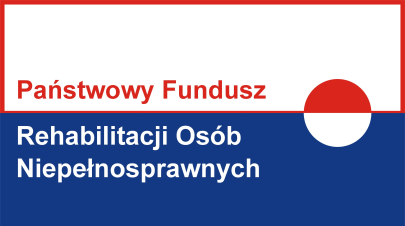 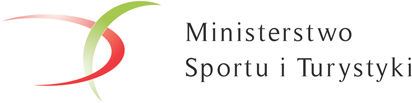 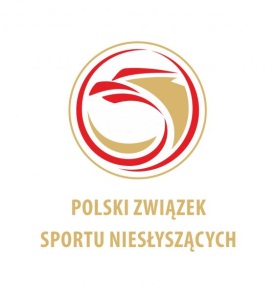 DataRozkład godzin Wyszczególnienie 20.08.16 sobota16.00 – 19.00 19.00-20.00 Przyjazd zawodników i zakwaterowanie Kolacja 21.08.16 niedziela08.00 – 08.30 09.00 – 09.3009.30 – 13.30 13.30 – 14.00 18.00 – 19.00 śniadanie odprawa sędziowska i otwarcie turnieju I-II rundy obiad kolacja 22.08.16poniedziałek08.00 – 08.30 09.00 – 13.00 13.00 – 14.00 18.00 – 19.00 śniadanie III-IV rundy obiad kolacja 23.08.16wtorek08.00 – 08.30 09.00 – 13.00 13.00 – 14.00 18.00 – 19.00 śniadanie V-VI rundy obiad kolacja 24.08.16środa08.00 – 08.30 09.00 – 13.00 13.00 – 14.00 18.00 – 19.00 śniadanie VII-VIII rundy obiad kolacja 25.08.16czwartek08.00 – 09.00 09.30 – 11.30 13.00 – 14.00 18.00 – 19.00 śniadanie IX  runda obiad kolacja 26.08.16piątek08.00 – 09.00 09.30 – 11.30 13.00 – 14.00 18.00 – 19.00 śniadanie X runda obiad kolacja 27.08.16sobota08.00 – 09.00 09.30 – 11.30 13.00 – 14.00 18.00 – 19.00 19.30 – 20.30śniadanie XI runda obiad kolacja ogłoszenie wyników, wręczenie nagród i zakończenie turnieju28.08.2016 niedziela 08.00 – 09.00 09.00 – 10.00 śniadanie wyjazd  uczestników 